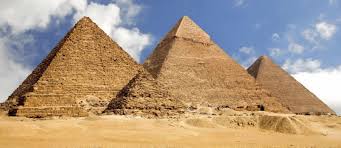 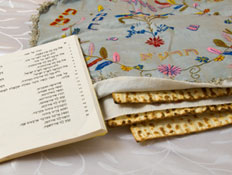 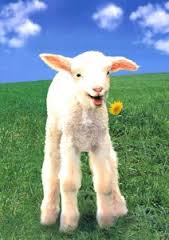 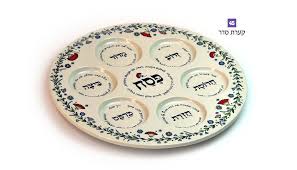 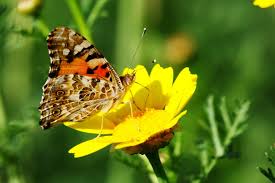 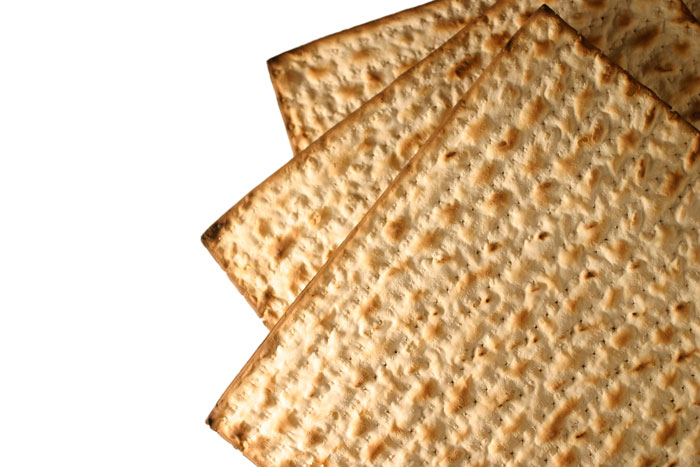 פרמידותPeramidotמצותMazotלאפיקומןAfikomanקערת פסחKearat PesachאביבAvivסניסןNisanחדפרמידותPeramidotסאביבAvivפאפיקומןAfikomanניסןNisanקערת פסחKearat PesachמצותMazotמצותMazotפרמידותPeramidot אביבAvivקערת פסחKearat PesachחעפניסןNisanאפיקומןAfikomanסאביבAvivקערת פסחKearat PesachפרמידותPeramidotאפיקומןAfikomanמצותMazotחניסןNisanפ